П О С Т А Н О В Л Е Н И ЕПРАВИТЕЛЬСТВА  КАМЧАТСКОГО КРАЯ             г. Петропавловск-КамчатскийПРАВИТЕЛЬСТВО ПОСТАНОВЛЯЕТ:Внести в приложение к постановлению Правительства Камчатского края от 05.04.2011 № 121-П «Об установлении расходного обязательства Камчатского края по предоставлению родителям или иным законным представителям ребенка частичной компенсации расходов, связанных с приобретением путевок в загородные стационарные детские оздоровительные лагеря, расположенные за пределами Камчатского края, на территории Российской Федерации» следующие изменения:1) в части 3 слова «Министерству спорта и молодежной политики Камчатского края» заменить словами «Министерству образования и молодежной политики Камчатского края»;2) в части 5:а) в абзаце первом слова «Министерство спорта и молодежной политики Камчатского края» заменить словами  «Министерство образования и молодежной политики Камчатского края»;б) в пункте 1 слова «Министерством спорта и молодежной политики Камчатского края» заменить словами  «Министерством образования и молодежной политики Камчатского края»;3) в пункте 2 части 9 слова «бухгалтерии Министерства спорта и молодежной политики Камчатского края» заменить словами «Министерстве образования и молодежной политики Камчатского края».2. Настоящее постановление вступает в силу через 10 дней после дня его официального опубликования.Губернатор Камчатского края 	 	                                            В.И. Илюхин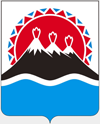 №О внесении изменений в приложение к постановлению Правительства Камчатского края от 05.04.2011 № 121-П «Об установлении расходного обязательства Камчатского края по предоставлению родителям или иным законным представителям ребенка частичной компенсации расходов, связанных с приобретением путевок в загородные стационарные детские оздоровительные лагеря, расположенные за пределами Камчатского края, на территории Российской Федерации»